  ALCALDÍA MUNICIPAL DE SANTIAGO TEXACUANGOS  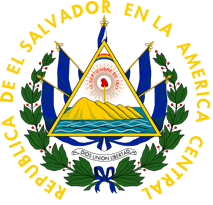 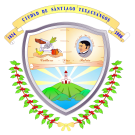 ORGANIGRAMA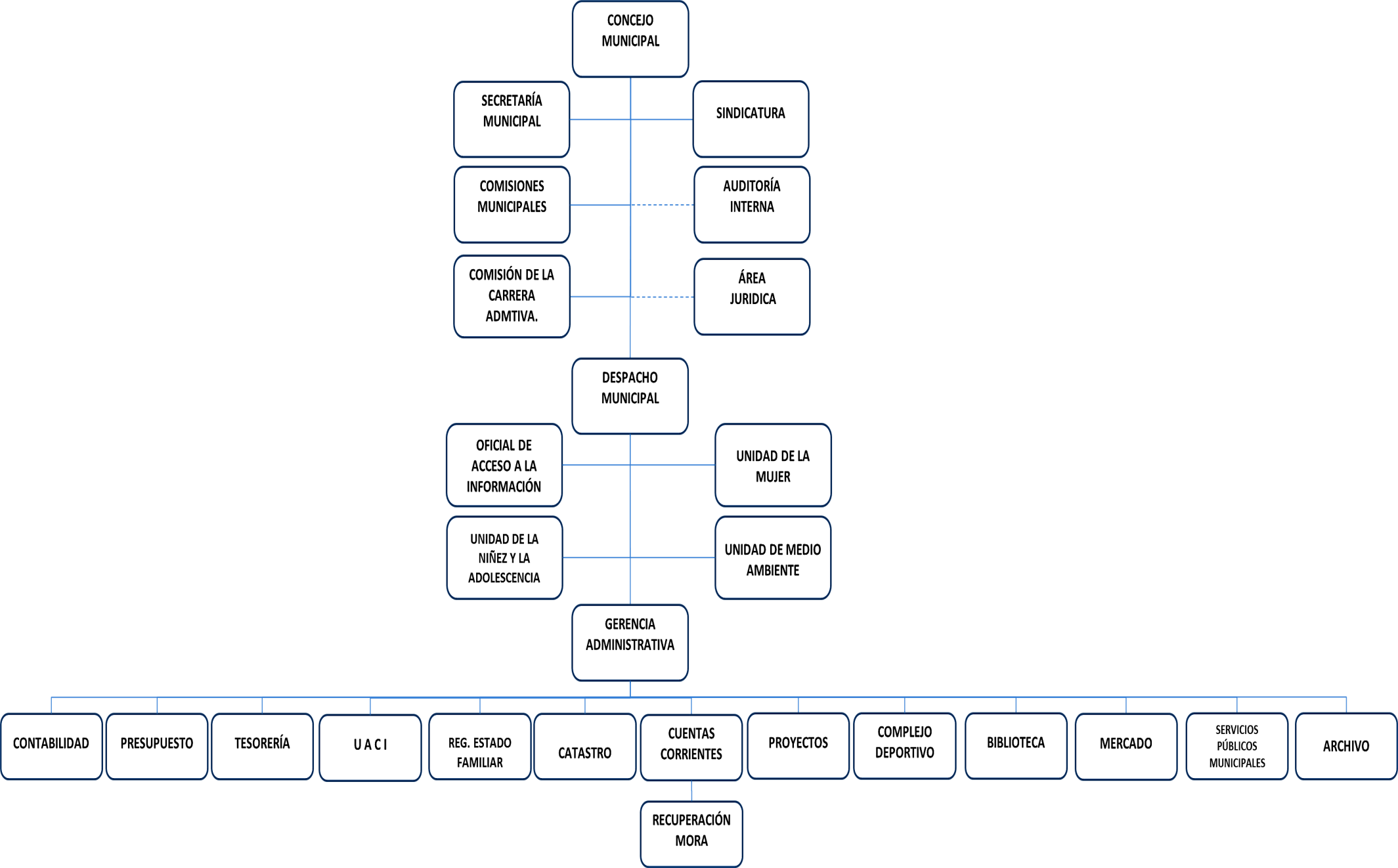 